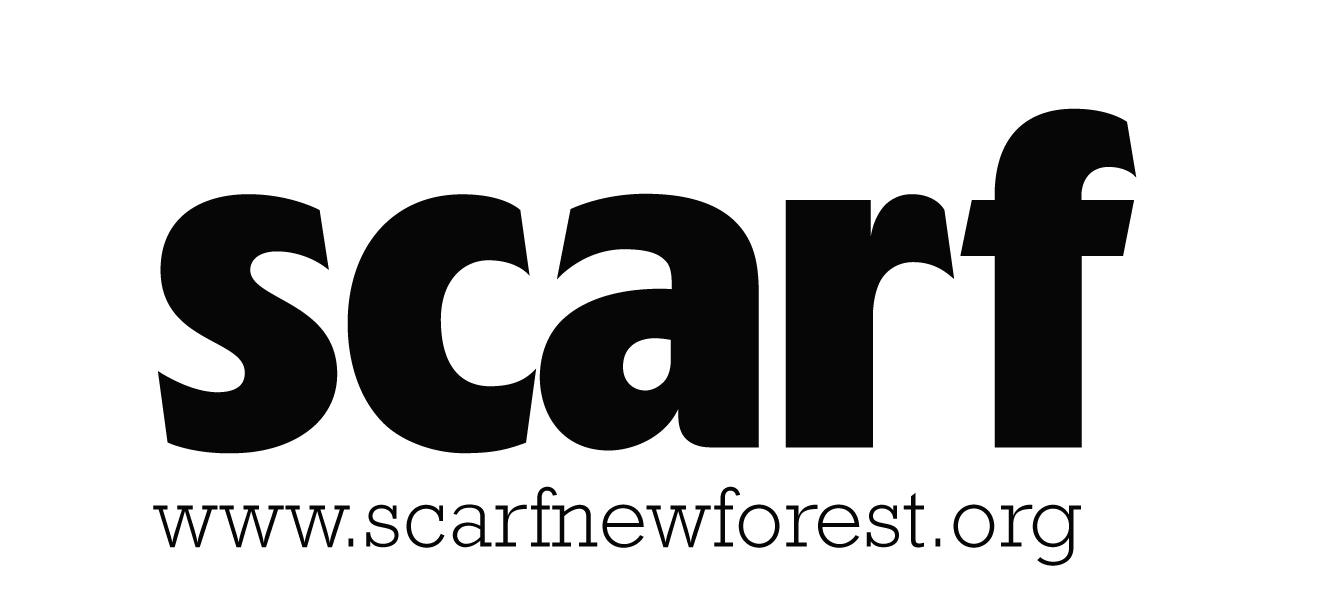 Scarf (Supporting Special Children and their Relatives and Friends)  Child/Young Person Safeguarding Policy and GuidelinesPolicy StatementIt is the policy of Scarf to safeguard its members from physical, sexual and emotional harm while participating in its activities.  Scarf takes all reasonable steps to ensure that, through relevant procedures and training, children and young people taking part in activities do so in a safe environment.Scarf will:Treat all children with respect.Carefully recruit and select all adults whether paid or voluntary.Staff to respond to all safeguarding concerns and allegations swiftly and appropriatelyProcedures Overall responsibility for Child Safeguarding policy and practices within Scarf is the responsibility of the Management Committee.  The Child Safeguarding Policy will be reviewed annually before the AGM and approved for the ensuing year by the Management CommitteeChild Protection OfficersSafeguarding is everyone’s responsibility.  Day to day responsibility lies with the Child Safeguarding Officers who ensure that Scarf adheres to the July 2018 document “Working Together to Safeguard Children”: http://www.workingtogetheronline.co.uk/. Scarf will appoint two Child Safeguarding Officers who are members of Scarf and who may or may not be on the Management Committee.The designated Child Safeguarding Officers are:  	Jacky Lewis	Tel 07776 365646                                                                                             Katy Bailey       Tel 07715 569441The Child Safeguarding Officers are responsible for:Maintaining an up to date policy and proceduresEnsuring that staff and volunteers are aware of Scarf’s Safe Guarding PolicyAdvising the management committee on child safeguarding issuesMaintaining contact details with local Social Services and PoliceEnsuring that the Child Safeguarding Policy together with the number for Childline will be kept with the Register at all events.Ensuring that new members receive a copy of the Good Practice guidelinesIf there is a concern, the Child Safeguarding Officers would:Be the first point of contact for any concerns or allegations, from children or adults,  unless the seriousness of the situation requires direct intervention from the police or social servicesDecide on the appropriate action to be taken, in line with the Scarf’s procedures and in conjunction with the Chair/Secretary Keep the Scarf Committee informed as necessary.Safe Recruitment All volunteers and staff should be subject to an appropriate level of scrutiny.  Scarf takes the view that the level of checking should be proportionate to the role and the level of risk involved.  Where no parents or carers are present then a higher level of check is necessary for the staff in charge.  Scarf will ensure that there are always two or more adults present with children.VolunteersMembers of the Management Committee are required to complete a standard DBS check on appointment and every three years if they remain on the committee.Volunteers who help at activities where the parent or carer is present are asked to complete the Child Protection References form (attached).Volunteers who are helping at activities where no parent is present are asked to complete an enhanced DBS check.Paid StaffOccasional paid staff (eg coaches, instructors, entertainers, etc) who are working for less than one week eg a two hour session, will not be left alone at any time with a Scarf child/young person.Paid regular staff (eg club leaders/supervisors/deputies, support workers, admin staff, etc) who are working for Scarf on a regular and on-going basis at one of our clubs or at our holiday activities will be asked to complete a DBS check.New StaffFor paid positions, when staff will be employed for one week or more or regularly over an extended period (eg a club leader/supervisor), Scarf willprovide the applicant with a job or role description so that they understand what the work involvesdraw up a ‘person specification’ listing the key qualifications, skills, experience and qualities Scarf is looking forcheck that the applicant is competent for the role (please refer to HR policy for more details)Scarf will then take up references, at least one of which should be from someone who has first-hand knowledge of their previous work with children, and make the nature of the work clear to the referees Ask the applicant to apply for an Enhanced Criminal Records Disclosure All new staff will be offered Child Safeguarding training appropriate to their role. Photography and Social MediaScarf will ensure that written consent is obtained from parents before taking photographs or videos when they become Scarf members.When publishing images Scarf will ensure that they are appropriate and that they do not include any information that might enable someone to contact the child/young person.Scarf will ensure that all members are aware of Scarf’s guidelines on Social Media.Handling concerns, reports or allegations: A complaint, concern or allegation may come from a number of sources: the child/young person, their parents, someone else within Scarf.  It may involve the behaviour of volunteers or employees, or something that has happened to the child/young person elsewhere, perhaps at home or at school.  Children/young people may confide in adults they trust, in a place where they feel at ease. An allegation may range from mild verbal bullying to physical or sexual abuse.  If Scarf members, volunteers or staff are concerned that a child/young person may be being abused, it is NOT their responsibility to investigate further BUT it is their responsibility to act on their concerns and report them to the appropriate statutory authorities.  For guidance on recognising abuse, see attached.If you suspect a child/young person is being abused physically, sexually or emotionally or if a child/young person talks to you about abuse by someone else either connected with Scarf or elsewhere:Always:stay calm – ensure that the child/young person is safe and feels safeshow and tell the child/young person that you are taking what he/she says seriouslyreassure that child/young person and stress that he/she is not to blamebe careful about physical contact, it may not be what the child/young person wantsbe honest, explain that you will have to tell someone else to help stop the alleged abusemake a record of what the child/young person has said as soon as possible after the eventconsult the Child Safeguarding Officer and follow Scarf’s child safeguarding procedures.Never:rush into actions that may be inappropriatemake promises you cannot keep (eg. you won’t tell anyone)ask more questions than are necessary for you to be sure that you need to acttake sole responsibility – consult someone else (ideally the designated Child Safeguarding Officer or the person in charge or someone you can trust) so that you can begin to protect the child/young person and gain support for yourself.You may be upset about what the child/young person has said or you may worry about the consequences of your actions.  Sometimes people worry about children/young people being removed from their families as a result of abuse, but in reality this rarely happens.  However, one thing is certain – you cannot ignore it.Recording and handling informationIf you suspect that a child/young person may have been the subject of any form of physical, emotional or sexual abuse or neglect, the allegation must be referred as soon as possible to Social Services or the Police who have trained experts to handle such cases.  Do not start asking questions which may jeopardise any formal investigation.  Listen to and keep a record of anything the child/young person tells you or that you have observed and pass the information on to the statutory authorities.All information must be treated as confidential, stored securely and only shared with those who need to know.  If the allegation or suspicion concerns someone within Scarf, only the child/young person’s parents/carers, the Chair (unless they are the subject of the allegation), the relevant authorities and the Child Safeguarding Officers should be informed.  If the alleged abuse took place outside Scarf, the Police or Social Services will decide who else needs to be informed, including the child/young person’s parents/carers.  It should not be discussed by anyone within the organisation other than the person who received or initiated the allegation and, if different, the Chair.The person who raises a concern with the CSO will be given feedback from them about the actions taken and if he or she does not receive any, will follow it up and ask again. If he or she is not satisfied with the response he or she will take ownership of the concern themselves and report it directly to the relevant authority such as the Police or Social Services.ProceduresThe procedure to be followed by anybody concerned about a child’s welfare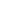 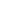 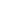 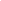 If you are uncertain what to do at any stage, contact the NSPCC free 24 hour helpline 0808 800 5000.What to do if you are concerned about the behaviour of any member, volunteer or staff working for Scarf:Incident report form			This form should be copied, marked ‘Private and Confidential’, to the Scarf Child Safeguarding Officer and to the statutory authorities (if they have been informed of the incident) within 48 hours of the incident.Good practice guidelinesA parent or carer must remain with their child/young person at all times, unless it is explicitly stated that parents are not required (for example, at Youth Club).  When parents and/or carers are in attendance they are responsible for their child(ren)/young person’s safety and behaviour.Parents, carers, volunteers and staff should always:Respect everyone as an individualProvide a good example of acceptable behaviourRespect everyone’s right to personal privacy.Be available as a listening ear and, if necessary, refer for more appropriate help.Be sensitive to other people’s likes and dislikes.Try to ensure that actions cannot be misunderstood or cause offence and are acceptable within a relationship of trust.Show understanding when dealing with sensitive issues.Uphold Scarf’s Child Safeguarding Policies and Procedures.Parents, carers, volunteers and staff should never:engage in rough, physical or sexually provocative gamesallow or engage in inappropriate touching of any formallow children/young people to use inappropriate language unchallenged, or use such language when with childrenmake sexually suggestive comments to a child/young person, even in funfail to respond to an allegation made by a child/young person; they should always actdo things of a personal nature that children/young people can do for themselves.Scarf reserve the right to review membership should the safety of its members be compromised.What is child abuse?	Child abuse is a term used to describe ways in which children/young people are harmed, usually by adults and often by people they know and trust. Scarf works under the legal framework Working Together to Safeguard Children 2018 which defines abuse as follows:A form of maltreatment of a child. Somebody may abuse or neglect a child by inflicting harm, or by failing to act to prevent harm. Children may be abused in a family or in an institutional or community setting by those known to them or, more rarely, by others. Abuse can take place wholly online, or technology may be used to facilitate offline abuse. Children may be abused by an adult or adults, or another child or children.Child abuse can take many forms:Physical abuse where adults or other children/young people:physically hurt or injure children/young people (eg. by hitting, shaking, squeezing, biting or burning)give children/young people alcohol, inappropriate drugs or poisonattempt to suffocate or drown children/young peopleNeglect includes situations in which adults:fail to meet a child/young person’s basic physical needs (eg. for food, water, warm clothing, essential medication, health and educational)consistently leave children/young people alone and unsupervisedfail or refuse to give children/young people love, affection or attentionSexual abuse.  Boys and girls are sexually abused when adults (of the same or opposite sex) or other young people use them to meet their own sexual needs.  This could include:full sexual intercourse, masturbation, oral sex, fondlingshowing children/young people pornographic books, photographs or videos, or taking pictures for pornographic purposessituations which involve physical contact (eg. supporting or guiding children) could potentially create situations where sexual abuse may go unnoticed.  Abusive situations may also occur if adults misuse their power over young people.Emotional abuse can occur in a number of ways.  For example, where:there is persistent lack of love or affectionthere is constant overprotection which prevents children from socialisingchildren/young people are frequently shouted at or tauntedthere is neglect, physical or sexual abuseemotional abuse might also include situations where parents or coaches subject children/young people to constant criticism, bullying or pressure to perform at a level that the child/young person cannot realistically be expected to achieve.Child Exploitation can occur in a number of way including child sexual exploitation which is a form of child sexual abuse. It occurs where an individual or group takes advantage of an imbalance of power to coerce, manipulate or deceive a child or young person under the age of 18 into sexual activity (a) in exchange for something the victim needs or wants, and/or (b) for the financial advantage or increased status of the perpetrator or facilitator. The victim may have been sexually exploited even if the sexual activity appears consensual. Child sexual exploitation does not always involve physical contact; it can also occur through the use of technology.  Children with disabilities/learning needs are particularly vulnerable to exploitation.Bullying may be seen as deliberately hurtful behaviour, usually repeated or sustained over a period of time, where it is difficult for those being bullied to defend themselves.  The bully may often be another young person.  Although anyone can be the target of bullying, victims are typically shy, sensitive and perhaps anxious or insecure.  Sometimes they are singled out for physical reasons – being overweight, physically small, having a disability or belonging to a different race, faith or culture.Recognising Abuse							It is not always easy, even for the most experienced carers, to spot when a child/young person has been abused.  However, some of the more typical symptoms which should trigger your suspicions would include:unexplained or suspicious injuries such as bruising, cuts or burns, particularly if situated on a part of the body not normally prone to such injuriessexually explicit language or actionsa sudden change in behaviour (eg. becoming very quiet, withdrawn or displaying sudden outbursts of temper)the child/young person describes what appears to be an abusive act involving him/hera change observed over a long period of time (eg. the child/young person losing weight or becoming increasingly dirty or unkempt)a general distrust and avoidance of adults, especially those with whom a close relationship would be expectedan unexpected reaction to normal physical contactdifficulty in making friends or abnormal restrictions on socialising with others.It is important to note that a child/young person could be displaying some or all of these signs, or behaving in a way which is worrying, without this necessarily meaning that the child/young person is being abused.  Similarly, there may not be any signs, but you may just feel that something is wrong.  If you have noticed a change in the child/young person’s behaviour, first talk to the parents or carers.  It may be that something has happened, such as a bereavement, which has caused the child/young person to be unhappy.  If you are concernedIf there are concerns about sexual abuse or violence in the home, talking to the parents or carers might put the child/young person at greater risk.  If you cannot talk to the parents/carers, consult your organisation’s designated Child Safeguarding Officer or the person in charge.  It is this person’s responsibility to make the decision to contact Social Services or the Police.  It is NOT their responsibility to decide if abuse is taking place, BUT it is their responsibility to act on your concerns.Policy Reviewed and agreed September 2019Scarf:  Child Safeguarding ReferencesSurname……………………………………………… Forename(s)…………………………………………………Address………………………………………………………………………………………………………………..………………………………………………………………………Postcode……………………………………….How long have you resided at this address?………………………..Are you a person known to any Social Services department as being an actual or potential risk to children/young people?  Yes/No (If yes please supply details)  Have you had any disciplinary sanction relating to child abuse?  Yes/No    (If yes please supply details)Do you hold a current Enhanced Police Check Certificate?  Yes/No (If yes, please supply documentary proof)I have read and understand the rules applying to Scarf’s Child Safeguarding Policy and agree to abide by these.  Signed ……………………………………………………………..Date ……………………………………………

Reference One
I have known the above named person for ……..years.  I certify that I know of no reason why they should not work with children/young people.Name…………………………………………………..Position………………………………………………………Address………………………………………………………………………………………………………………..……………………………………………………………………Postcode………………………………………….Tel. No…………………………………………………Email……………………………………………………….Signature………………………………………………………….Date……………………………………………..Reference Two
I have known the above named person for ……..years.  I certify that I know of no reason why they should not work with children/young people.Name…………………………………………………..Position………………………………………………………Address………………………………………………………………………………………………………………..……………………………………………………………………Postcode………………………………………….Tel. No…………………………………………………Email……………………………………………………….Signature………………………………………………………….Date……………………………………………..Date and time of incident Name and position of person about whom report, complaint or allegation is madeName and age of child/young person involvedNature of incident, complaint or allegation (continue on separate page if necessary)Action taken(continue on separate page if necessary)If Police, Social Services or LADO contacted, name, position and telephone number of person handling caseName, organisation and position of person completing formContact telephone numberSignature of person completing formDate and time form completedName and position of organisation’s child protection officer or person in charge (if different from above)Contact telephone number